В конце октября в  Камышине прошли мероприятия, посвященные празднованию 100-летия Всесоюзного ленинского коммунистического союза молодежи.Комсомол являлся массовой молодежной организацией, которая имела колоссальное влияние во всех сферах жизни СССР: промышленности и экономике, образовании и науке, культуре и искусстве, спорте, организации досуга.Преподаватель-организатор ОБЖ Кушнир Аркадий Иванович – ветеран комсомола, членXV съезда ВЛКСМ (1966г.) стал активным участником этих мероприятий: круглый стол и выставка «Молодость Страны Советов», городской митинг, посвященном юбилейной дате, в память о которой ветераны комсомола посадили в Городском парке культуры и отдыха дуб, как символ уважения и вечной памяти к молодёжному движению ВЛКСМ.А 29 октября Аркадий Иванович  в составе делегации г. Камышин  принял участиев Областном Торжественном собрании комсомольцев, посвященном 100-летию ВЛКСМ.Школу комсомола прошли миллионы юношей и девушек, в том числе – сотни тысяч жителей Волгоградской области. Вклад молодежной организации в становление советской экономики, защиту рубежей Родины, восстановление народного хозяйства, строительство сотен и тысяч важнейших объектов, без преувеличения, огромен.Педагог-организатор Гетман Е.Ю. 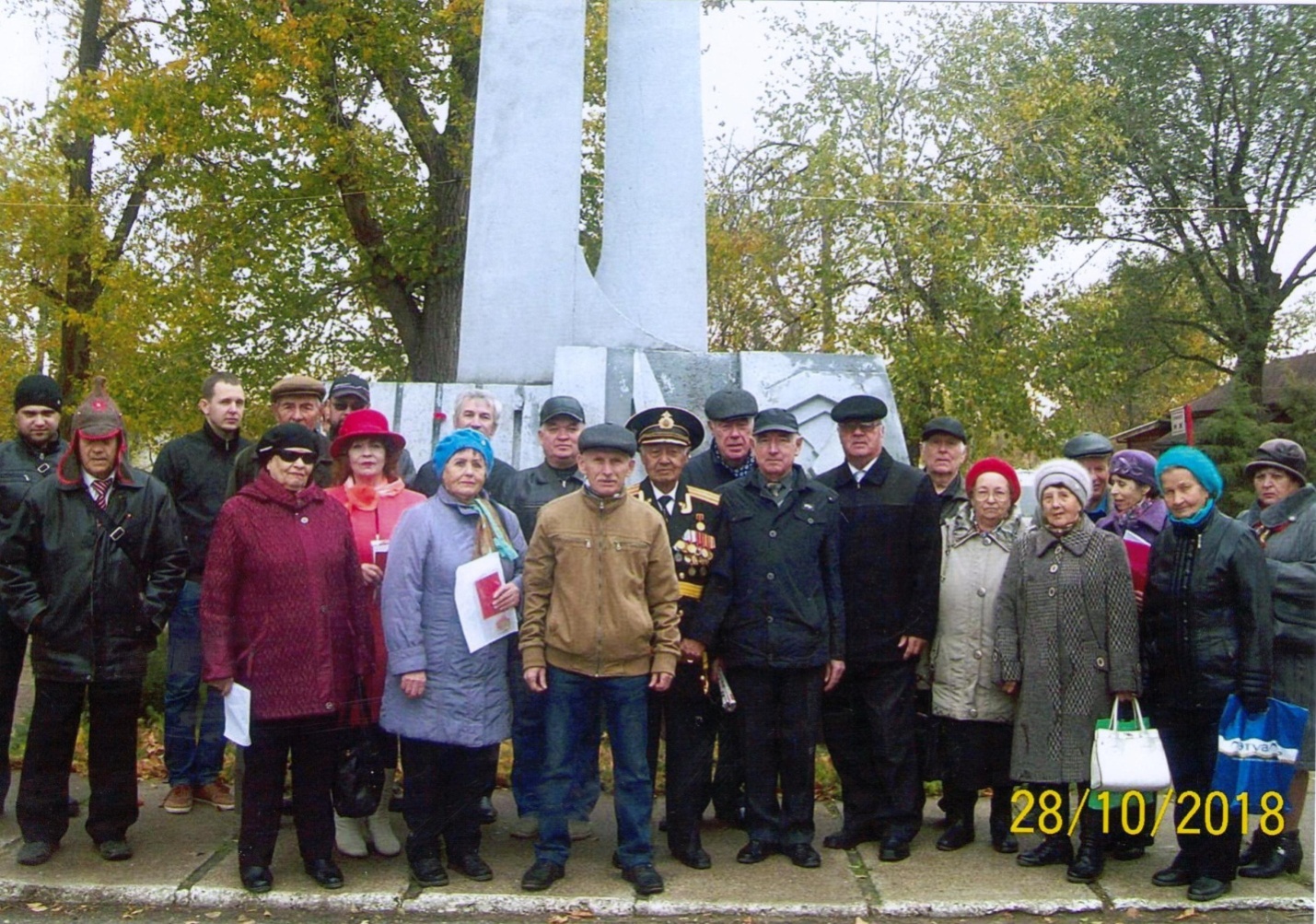 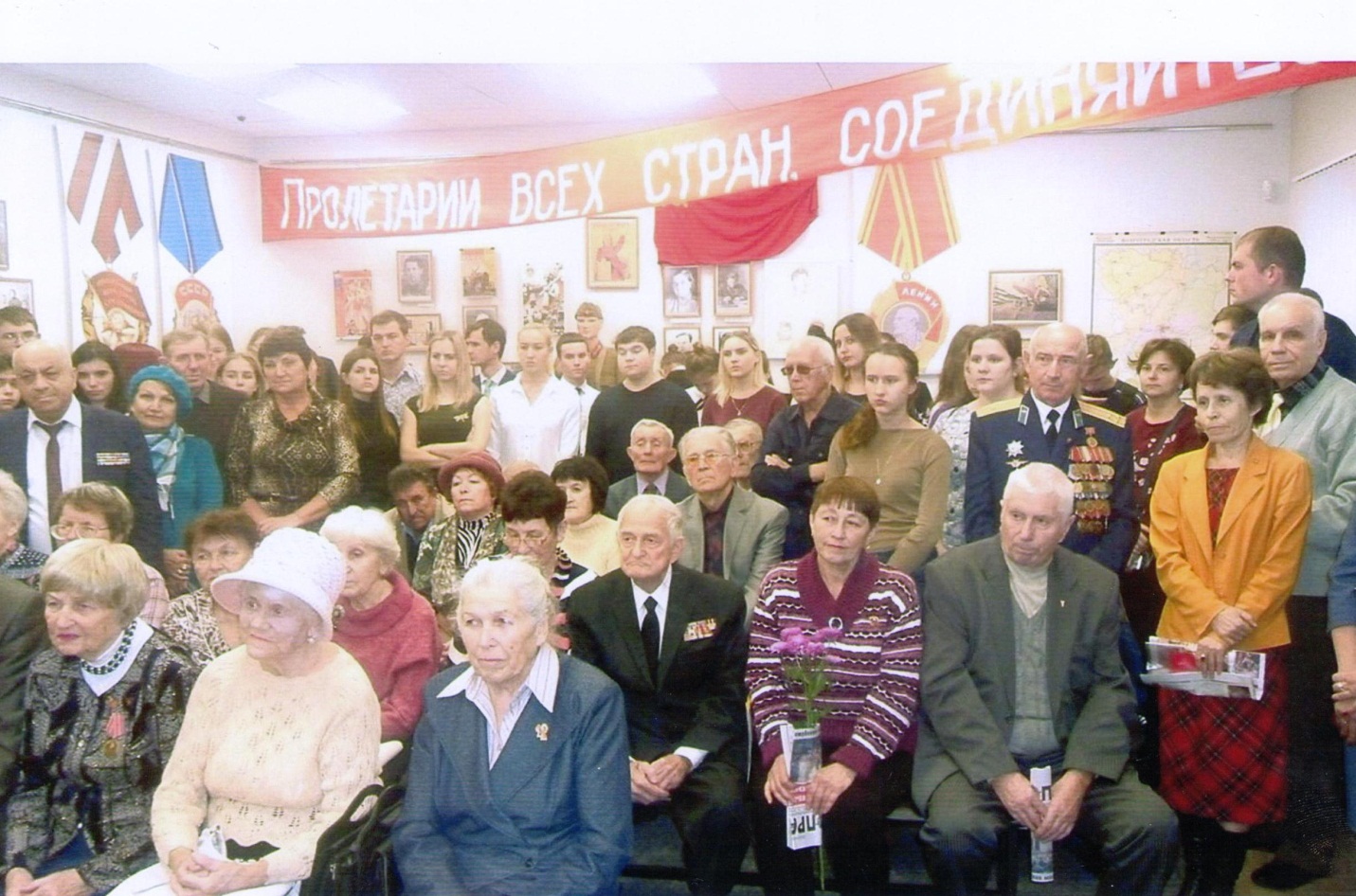 